Request Reference: 17180404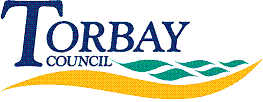 Date received: 13 June 2017Date response sent: 5 July 2017Following the publication of our 'how to' guide - How to make weight-loss services work for men, the Men's Health Forum is working on a project to assess both the scale and impact of male-tailored weight management services and the impact of the best practice advice on those services – and how this has changed since our last FOI on this topic covering 2013/14.As part of this we are keen to understand what's going on in local areas around the UK, particularly any new practice that can be evaluated or shared with other areas.To this end, please can you answer the following questions about gender and weight management programmes in your local authority area:1.	Do you currently have provision for commissioned (incl. co-commissioned) or directly delivered tier 2 weight management services in place: 2.	Do you currently have provision for tier 3 weight management services? 	This role is commissioned to Torbay and South Devon NHS Foundation Trust.To obtain the information you have requested, please contact TSDFT directly, whose contact details are as follows:	Post: Data Access & Disclosure Office	Hengrave House	Torbay Hospital	Lowes Bridge	Torquay TQ2 7AA	Email: tsdft.foi@nhs.net3.	What were numbers of participants by sex for your tier 2 adult weight management services in 2016/17? (or most recent figures available)?4.	What were numbers of participants by sex for your tier 3 adult weight management services in 2016/17? (or most recent figures available)? 5.	What were numbers of participants by sex for your tier 2 children weight management services in 2016/17? (or most recent figures available)? 6.	What were numbers of participants by sex for your tier 2 family weight management services in 2016/17? (or most recent figures available)? 7.	Do your commissioned or directly delivered tier 2 weight management services for adults include: 8.	What special activities, interventions or service design elements (if any) do you have to encourage men to take up adult weight-loss programmes? 	This role is commissioned to Torbay and South Devon NHS Foundation Trust.To obtain the information you have requested, please contact TSDFT directly, whose contact details are as follows:	Post: Data Access & Disclosure Office	Hengrave House	Torbay Hospital	Lowes Bridge	Torquay TQ2 7AA	Email: tsdft.foi@nhs.net 9.	What special activities, interventions or service design elements (if any) do you have to encourage dads to participate in family weight-loss programmes?	This role is commissioned to Torbay and South Devon NHS Foundation Trust.To obtain the information you have requested, please contact TSDFT directly, whose contact details are as follows:	Post: Data Access & Disclosure Office	Hengrave House	Torbay Hospital	Lowes Bridge	Torquay TQ2 7AA	Email: tsdft.foi@nhs.netFor adultsYesFor childrenYes (as part of family intervention)For familiesYesMenn/aWomenn/aAdults (sex not knownQ1 – 156 startersQ2 – 111 startersQ3 – 62 startersQ4 – 115 startersMenn/aWomenn/aAdults (sex not known)n/aBoysn/aGirlsn/aChildren (sex not known)Included in figures belowMenN/kWomenN/kAdults (sex not known)N/kBoysn/aGirlsn/aChildren (sex not known)Q1 – 13 startersQ2 – 2 startersQ3 – 0 startersQ4 – 0 startersMixed sex services (men & women)YesMen only servicesYesWomen only servicesNo